Supplemental Material Figure 1Child individual interview semi-structured guide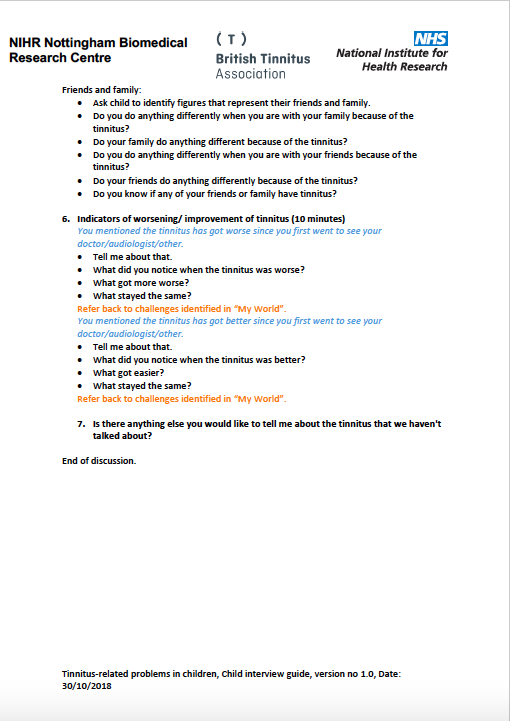 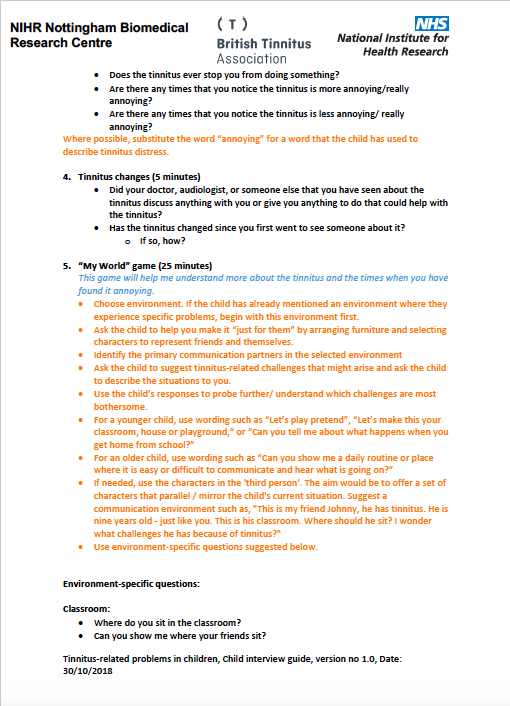 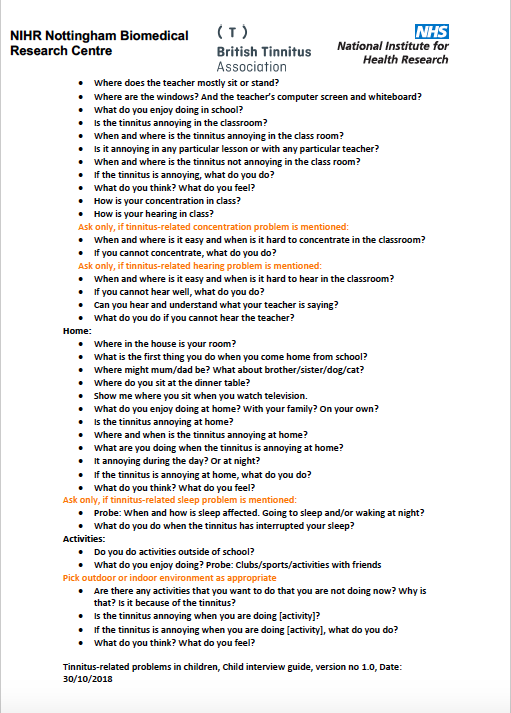 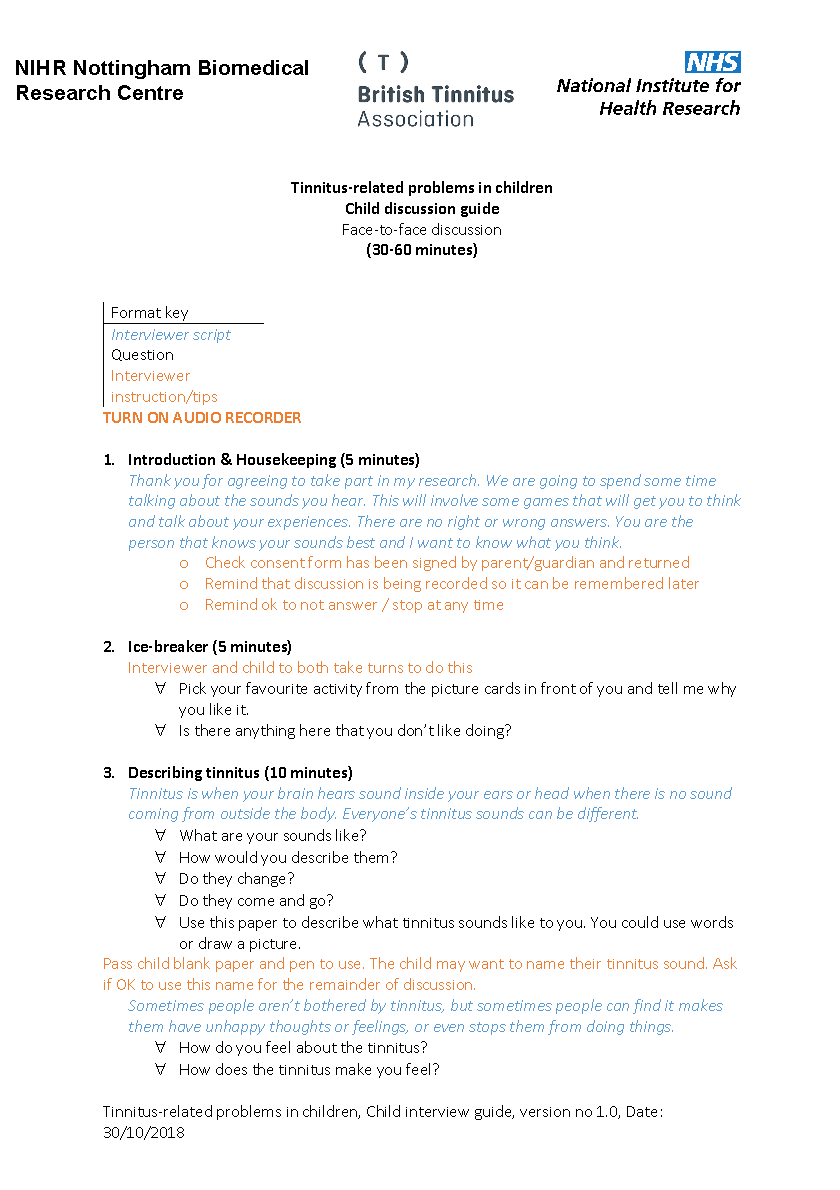 Supplemental Material Figure 2Child group interview semi-structured guide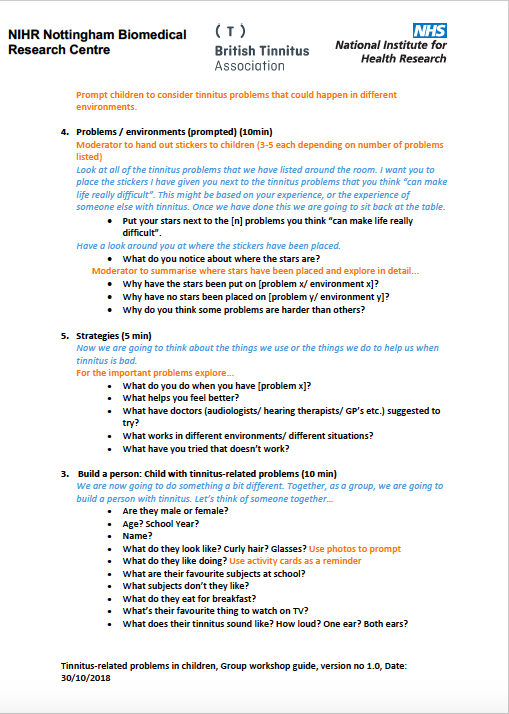 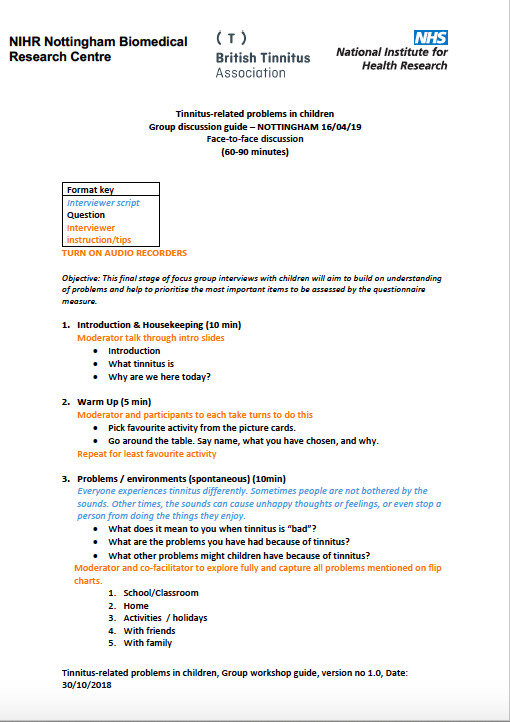 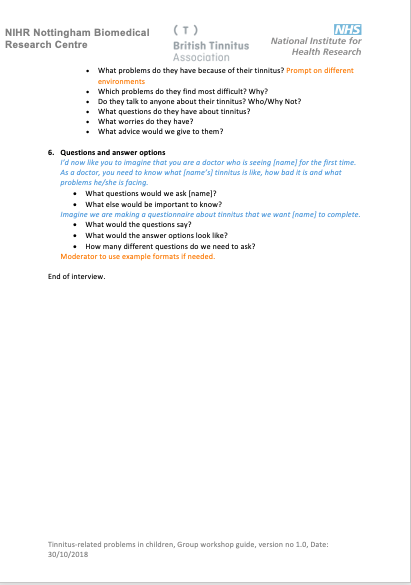 Supplemental Material Figure 3Parent interview semi-structured guide 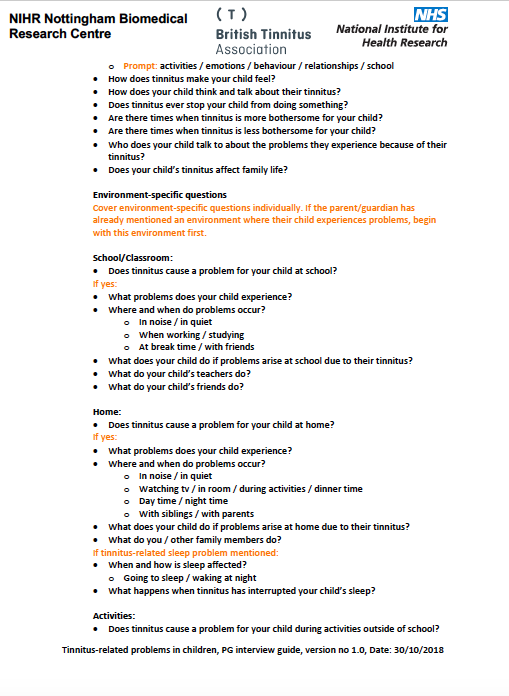 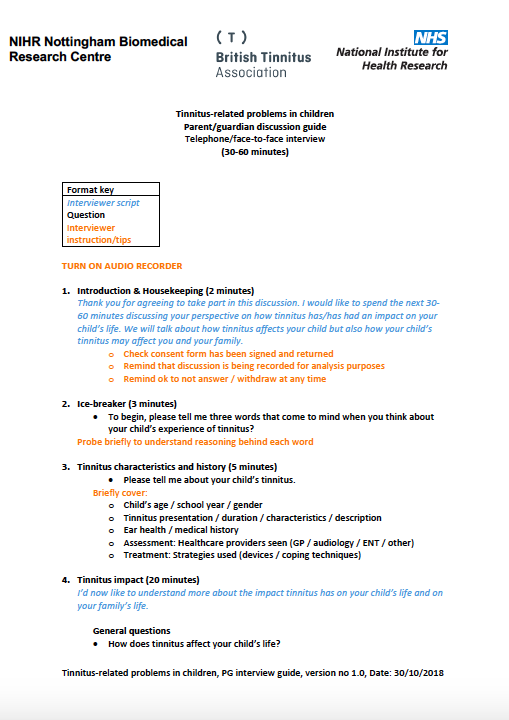 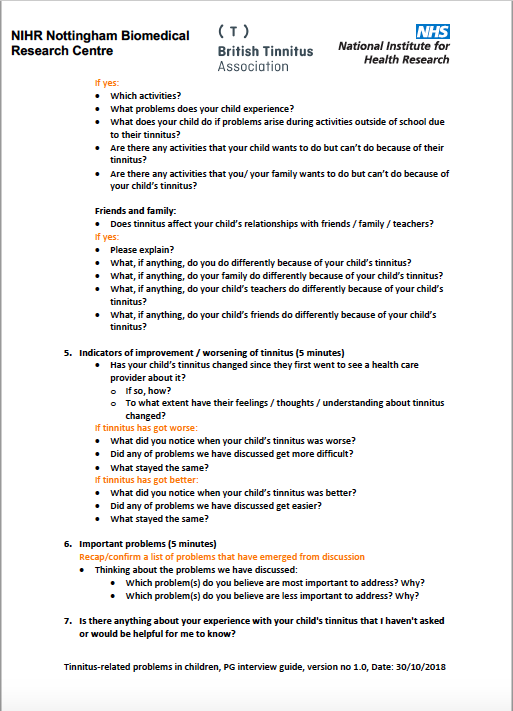 Supplemental Material Figure 4Clinician interview semi-structured guide 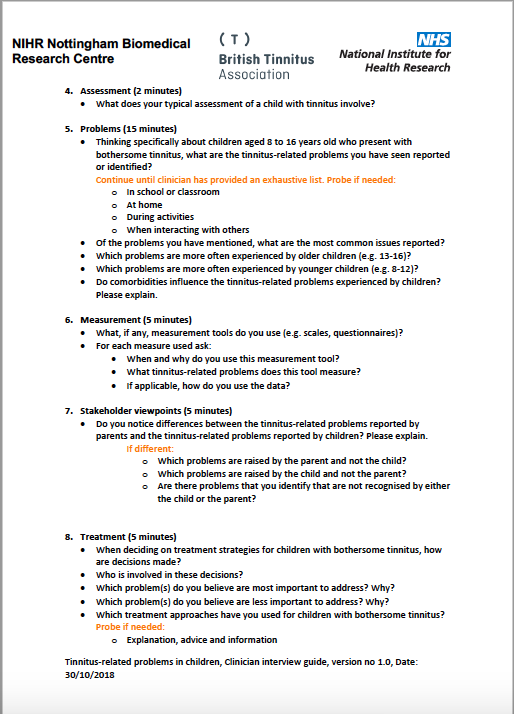 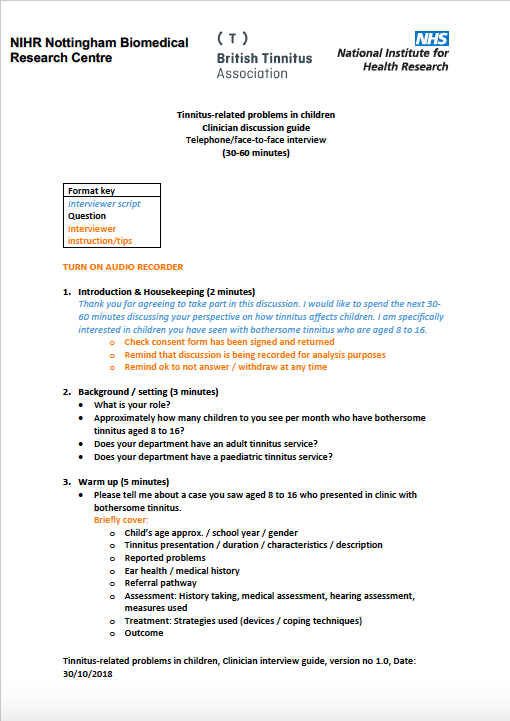 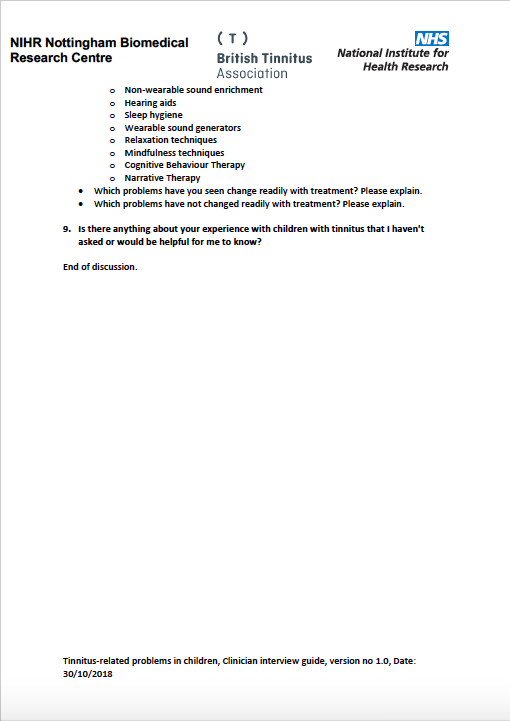 Supplemental Material Table 1Saturation Table Note. *Group interviewSupplemental Material Figure 5Cognitive interview semi-structured guide 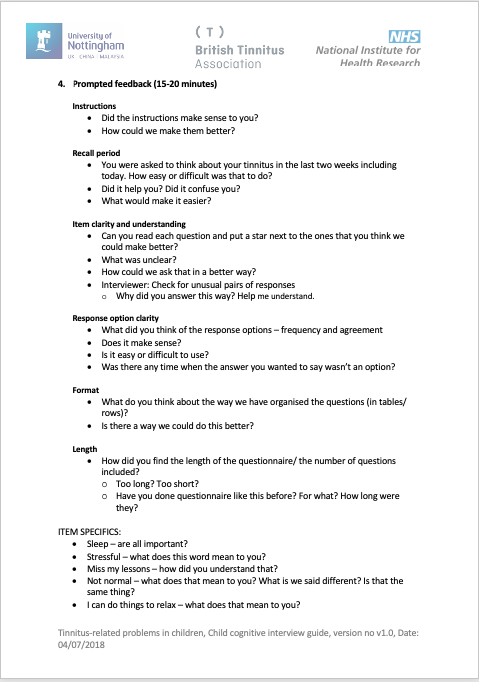 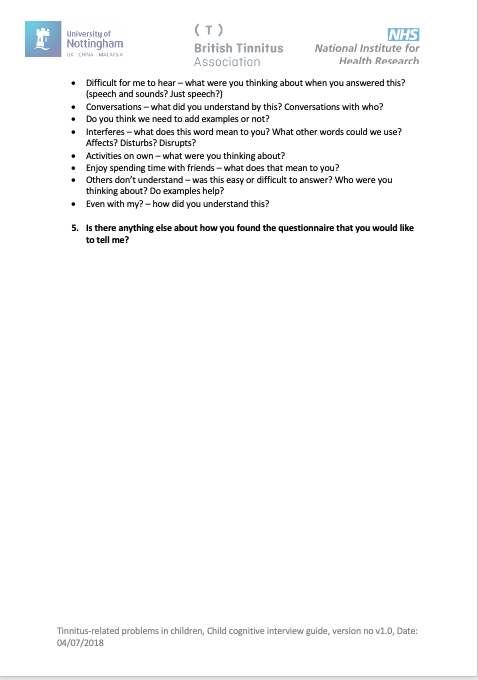 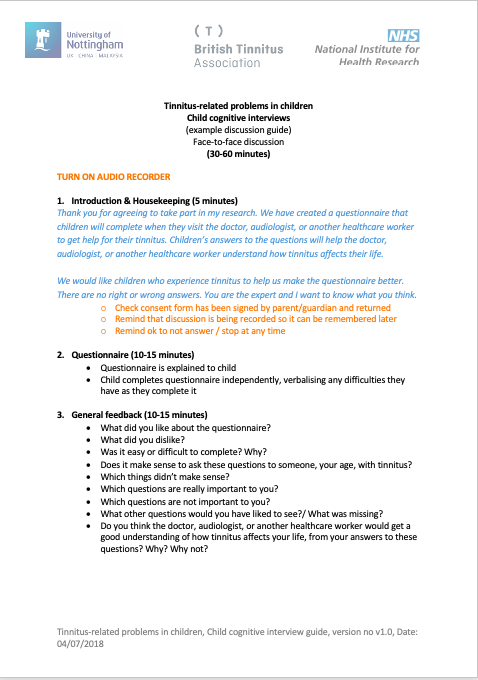 Supplemental Material Figure 6Clinician survey outlineWhere is your department based? (NHS Trust)How many people in your department (including you) have reviewed the questionnaire and provided feedback for this survey?Is the instruction text suitable? (Suitable/ Mixed Views/ Not Suitable)Please explain your answer.Is the recall period (last TWO weeks) suitable? (Suitable/ Mixed Views/ Not Suitable)Please explain your answer.The questionnaire uses the following response scale throughout: Are the response scale options suitable? (Suitable/ Mixed Views/ Not Suitable)Never Please explain your answer.A little of the timePlease explain your answerSome of the timePlease explain your answer.A lot of the time	Please explain your answer.All of the timePlease explain your answer.Asked for each item: Is the item suitable? (Suitable/ Mixed Views/ Not Suitable)Please explain your answer.	Asked for each subscale:Is the response scale (Never, A little of the time, Some of the time, A lot of the time, All of the time) suitable for these items? (Suitable/ Mixed Views/ Not Suitable)Were there any questions missing?If you have any other general feedback about the questionnaire  please include it here.Supplemental Table 2Domains and subdomains of the conceptual framework, alongside supporting quotes from interviews with children and parents and the 38 items from the iTICQ pilot versionNote. Respondent ID format: CH9F16 refers to child number 9, female, aged 16. P3M9 refers to parent number three, male child, aged 9. Code CN6 refers to clinician number 6.Supplemental Material Table 3. Amendments to the tinnitus definition, instructions, and question text. Note. Green text highlights new or updated text. Superscript text indicates the pilot version where the change was made (as shown in Figure 1).Supplemental Material Table 3. Amendments to the response scale.Note. Green text highlights new or updated text. Superscript text indicates the pilot version where the change was made (as shown in Figure 1).Supplemental Material Table 4Amendments to the questionnaire items.Note. Green text highlights new or updated text. Superscript text indicates the pilot version where the change was made (as shown in Figure 1).	Interviews	Interviews	Interviews	Interviews	Interviews	Interviews	Interviews	InterviewsCodes and categories 1,2,34,5,67&8*, 910,11,1213,14,1516,17,1819,20,2122,23,24SleepDifficulty getting to sleepXGeneral sleep disruptionXNotice at nightXWake up at nightXPhysical healthEar painXHeadacheXTired/ fatigueXSchool/ LearningSchool (general)XAffects concentrationXAffects school performanceXBehaviour (school)XExams or assessmentsXHearing or listening (school)XInterferes with workXLoud environmentsXMissing schoolXParticular lessonsXQuiet environmentsXTeachers lack awarenessXWorry about getting into troubleXCognitive impactConcentrationXConfusionXDifficult to ignoreXDistractingXHearing and listeningHearing and listening (general)XAltered perception of soundXDifficulty hearing speech in noiseXActivitiesActivities (general)XAvoidance of quiet or loud soundXComputer or tvXFamily or Home lifeXGames and sportsXHearing testsXHomeworkXMusic or loud eventsXNeed to remain close to homeXSocial eventsXSwimmingXUsing the telephoneXEmotionsAngerXAnguishXAnnoying (general)XAnnoying when going to sleepXBeing bothered by tinnitusXAnxiousXDepressedXEmbarrassedXFrustrationXGrumpyXHopelessnessXInsecureXLack of enjoymentXLess tolerantXMoodXNegative thoughts feelingsXHates lifeXThinking - 'why me' or it's unfairXUnable to control or can’t find things to helpXUnable to relaxXWanting tinnitus to go awayXNervousXOverwhelmedXPanicXSadXScaredXStressed or distressingXUnsettlingXUpsettingXWorriedXWound upXConcerns and questionsConcerns and questions (general)XConcerns for the futureXFear you won’t be believedXFeeling to blame for the tinnitusXHoping tinnitus will go awayXIt won’t go awayXTinnitus is something seriousXWhy me, not othersXWorry about getting teased or bulliedXWorry about sleepXWorry about tinnitus difficultiesXWorry about schoolXWorry tinnitus will get worseXBehaviourBehaviour (general)XDon't want to be aloneXLack of confidenceXLooking for an external noiseXOver-alertnessXNegative copingBottling up difficultiesXOver-attending to the soundXPhysical responseXTalking to distract selfXThinking or talking about tinnitus a lotXTry to get rid of itXSocial impactAffects conversationsXBeing singled out or bulliedXDon’t want to draw attention to itXFamily relationshipsXFeeling different isolated or lonelyXHard to talk to othersXSocial impact – generalXWeirdXWithdrawnXSocial impactPerception of othersDon’t believe youXLack awareness, understanding, forgetXLack of supportXParental anxietyXKnowledge and resourcesLack of health care servicesXNot knowing what tinnitus isXExacerbating FactorsAccumulates over timeXCold weatherXDifficult situationsXHaving a coldXLifestyle changeXLoud noises XNotice in quietXSpeaking and thinking about itXSpecific noisesXTransition from loud to quietXWhen or after seeing a health care professionalXWhen at home or in eveningsXWhen in situation cannot controlXWhen not engaged in situationXWhen stressedXWhen tiredXConceptual FrameworkConceptual FrameworkExample quote from interviewsPilot questionnaire itemDomainsSubdomainsExample quote from interviewsPilot questionnaire itemSleep & Feeling TiredGeneral sleep problems“I won’t be able to go to sleep. Some nights I can and it’s fine and I’m straight to bed, but other nights it just gets quite bad and I'm rolling on both my sides trying to get to sleep. All I can hear is this really frustrating noise.” CH9F16My tinnitus stops me from sleeping wellEven with my tinnitus, I sleep wellSleep & Feeling TiredDifficulty getting to sleep“I’ll get to bed and lie down. I’ll turn off my light…and it will be okay for a while…it will be there quietly…but then it will get really loud when I am trying to fall asleep. I don’t know why.” CH16F12My tinnitus makes it difficult for me to get to sleepSleep & Feeling TiredWaking up in the night“In the morning, a few hours before I normally wake up, I just wake up and I can't get back to sleep. Or I go to the toilet, and I can't get back to sleep because I can just hear it all the time.” CH4F11My tinnitus makes me wake up during the nightSleep & Feeling TiredTired/ fatigue“I'm tired so it gets harder to concentrate in lessons and I think it just kind of spirals...” CH16F12I feel tired because of my tinnitusSleep & Feeling TiredDon’t want to go to bed“Sleep tends to be the most common one. So, they have trouble getting to sleep, or they don’t want to go to bed, or they don’t like going to bed.” CN6I don't like going to bed because of my tinnitusSleep & Feeling TiredWorrying about not sleeping because of tinnitus“Children are worried that it is stopping them from going to sleep and the effects it has on them.” CN3I worry that my tinnitus will stop me from sleepingLearningSchool performance“Last year he didn’t have a very good year at school. He spent a lot of time outside of the classroom because his tinnitus was so bad…that really affected his school year and he didn’t perform as well as expected.”P1M11Even with my tinnitus, I am able to do my schoolworkLearningGeneral concentration and attention difficulties“It’s kind of annoying. Like it’s hard to concentrate…in lessons, trying to concentrate and listen to the teacher. I can just hear it sometimes…and then I try to block it out, but it’s hard to block out. So I'm losing more concentration on my work at the same time.” CH4F11My tinnitus makes it difficult for me to concentrateLearningExams, assessments, or tests“It was quite frustrating because during my GCSEs, obviously no one knew there was an issue and it was really overpowering. I think stress triggers it because I was obviously quite stressed out and also if the room is quite quiet, it can get louder. So, I was in the exam hall and all I could hear was this really high pitch… I couldn’t concentrate.” CH9F16My tinnitus makes tests, assessments, or exams more difficult to doLearningFinding school stressful“It’s mostly stress when you get stressed a lot it comes and it really bothers you. You might be thinking about that too much and mess up the test.” CH1M13 (Group)I find school stressful because of my tinnitusLearningMissing school/lessons“I don’t always feel like I want to go and do [the lesson], I’m like, ‘can I go somewhere else?’ I’ve got one lesson where I know it’s going to be bad. It’s just tiring.” CH12F13Because of my tinnitus, I miss my lessonsLearningGetting into trouble at school“…if you don’t make yourself different, you don’t show any signs of anything then the teacher’s not going to get frustrated, you’re not going to be told you’re going to be kept in.” P3M9I get into trouble at school because of my tinnitusEmotional HealthWorried/ scared“If my tinnitus was quite bad [in the future] how would it affect me then? Or even if I got an apprenticeship or into the world of work, that it’s not like school where I can say, my tinnitus is bad, or I'm stressed out, can I leave?…you're an adult then, so you have to try and cope. What if my tinnitus was quite overpowering? Especially if it was in a university room…what if I can't hear the lecturer? Then there’s no point in me even being there really…” CH9F16My tinnitus makes me feel worriedEmotional HealthPanic/Stressed“I didn’t know what it was but I remember it distressing me quite a lot and I was asking my parents what it was, but they said that it wasn’t a big deal…” CH14F12My tinnitus makes me feel stressedEmotional HealthSad/ bad mood/ depressed“He’s got really bad tinnitus this morning and was crying. He didn’t sleep very well last night. He gets really upset, saying that we don’t understand what it’s like for him… He has said to me before that he hates his life.” P4M12Even with my tinnitus, I feel happyMy tinnitus puts me in a bad moodEmotional HealthFeeling different/ embarrassed“No, he doesn’t [talk to his friends about tinnitus]. He said he’s embarrassed by it. He thinks it’s a sign he’s a bit weird.” P4M12My tinnitus makes me feel like I am not normalEmotional HealthLonely“It obviously wasn’t nice knowing that [another child at school had tinnitus]but it was like…I’m not the only one who has it.” CH9F16My tinnitus makes me feel lonelyEmotional HealthAnger“She goes into her own world. You can actually see it in her face that she’s just somewhere else. She gets quite frustrated. She tends to shout at us, and she actually takes it out on her big sister and it’s like ‘why’s it always me that’s got to have this?’…it’s just horrible to see.” P5F12My tinnitus makes me feel angryEmotional HealthHelpless/ can’t cope“He feels hopeless, that nothing is helping.”P4M12There are things that I can do that help me cope with my tinnitusEmotional HealthOverwhelmed“The sound doesn’t change, but how I can handle it, or if it is overpowering, that kind of changes.” CH9F16I struggle with how tinnitus makes me feelEmotional HealthTense/ can’t relax“I’m like really annoyed that it would be something which I couldn’t stop and I’d be trying to relax and it made me more annoyed.” CH3F14Even with my tinnitus, I can do things to relaxHearing & ListeningDifficult to hear“Yes, it makes it difficult to hear teachers talking because I was trying to focus on the teacher and get rid of it at the same time, which doesn’t work.” CH12F13My tinnitus makes it difficult for me to hearHearing & ListeningMakes things sound different“…after the alarm is turned off I can keep hearing the alarm, sort of, type thing...” CH5M12Because of my tinnitus, things don't sound like they shouldHearing & ListeningMakes conversations difficult“In the canteen when it’s really loud. It gets hard. The booming comes in really loud, over the top of everyone else and it drowns out everyone else and just makes it like that noise is all I can hear…it gets a bit annoying, because I can't actually hear what other people are saying.” CH16F12My tinnitus makes it difficult to take part in conversationsHearing & ListeningWorry about not being able to hear“Once I had a sleepover at my friend’s house and my tinnitus was so bad. I was getting so worried that I wasn’t going to get to sleep that I actually couldn’t hear him when he was talking to me.” CH1M11(Group)I worry about not being able to hear properly because of my tinnitusTaking PartAffects activities with others“Sometimes when it gets really noisy when I go to football, my tinnitus starts.” CH1M11(Group)My tinnitus interferes with the activities I do with others (e.g. friends, family)Taking PartAffects activities I do on my own“Sometimes, if I’m watching something on my laptop, and I’ve got headphones on that fill my whole ear, it makes the tinnitus really loud. It’s not distressing, it’s just unsettling when it’s really loud, and I’m trying to do other things.” CH14F12My tinnitus interferes with the activities I do on my ownTaking PartStops activities“There are certain activities that he wouldn’t go to. For example, there was a birthday party at the weekend. He didn’t want to go to that because it would be noisy and would make it worse.” P4M12Because of my tinnitus, I have stopped doing the activities I used to doTaking PartAvoid loud or quiet places“Friday lunchtime in the common room is like hell, it’s so busy. There’s so many people and I try and avoid that. I’d rather go with one or two friends to the shop or something like that… because I know that my tinnitus will be really bad in situations like that, I just won’t be able to hear what people are saying...” CH9F16Because of my tinnitus, I avoid certain placesTaking PartDislike being far from home“Parties aren’t so bad because…I can just ring my mum or my dad and one of them will pick me up. Whereas festivals would stress me our because it is a further distance away.”CH9F16Because of my tinnitus, I don't like being far from homeTaking PartDislike being alone“They can withdraw. They can be clingy. So they don’t want to be on their own….because that can be when it is worse.”CN8Because of my tinnitus, I don't like being on my ownRelationshipsAffects friendships“They would make fun of her because she was hearing noises in her ear and then she wasn’t able to concentrate and then they were starting to call her names.” P5F12Even with my tinnitus, I enjoy spending time with friendsRelationshipsAffects family relationships“He’s quite good at keeping it in when he’s in public or when he’s at school, and so then we as a family get the brunt of it when it’s been a bad day, because he can't always express verbally how he’s feeling, so then that will come out in a bit of an outburst. Angry, shouting and cross. But it’s because he can't handle what’s happening inside.” P1M11Even with my tinnitus, I get on well with my family (e.g. my parents, brothers, sisters)RelationshipsOthers don’t understand“School is a nightmare for him. It’s an old school so that doesn’t help….He has teachers that don’t want to understand.”P3M9Other people don't understand how tinnitus affects me (e.g. teachers, friends, family)RelationshipsLack of support“The boarding house were banning phones at night…he explained to the housemaster ‘I need my phone to help me get to sleep because I’ve got tinnitus’ and he said, ‘well you’ll need a medical letter’.” P2M15I feel like I get enough support for my tinnitusRelationshipsHard to talk to others“They don’t know about it. I never really complain about it to the teacher, or anything, because there’s not anything they can do. But I also don’t really like talking about it to people, so I wouldn’t want to tell my teacher anyway.” CH14F12I find it hard to talk to other people about my tinnitusPilot v1.0 textPilot v1.5 textRationale for changeTinnitus definitionTinnitus is the name for hearing sounds in the ears or head when there is no sound coming from outside the body.Tinnitus is hearing sounds in the ears or head when there is no sound coming from outside the body.Tinnitus is sometimes called “ear noises” or “ringing’ or ‘buzzing’ in the ears.Removed redundant text and added child-friendly examples.v1.3InstructionsThis questionnaire will ask you about how your tinnitus has been in the last TWO WEEKS (including today). For each row, please tick (🗹) the box/click the answer that matches your experience or feelings. There are no right or wrong answers.Please ask for help if there is something you are not sure about.These questions will ask you about how your tinnitus has been in the last TWO WEEKS.For each row, please [tick (🗹) the box/ click the answer] that matches you. There are no right or wrong answers.Please ask for help if there is something you are not sure about.Simplified text. Removed more complex three and four-syllable words ‘questionnaire’ and ‘experience.’ v1.4Question textThinking about how your tinnitus has been in the last TWO weeks, how much does this sound like you?Thinking about how your tinnitus has been in the last TWO weeks…Removed ‘how much does this sound like you’ as phrase highlighted as confusing in cognitive interview/ was no longer logical to include following removal of agreement scale. v1.1Pilot v1.0 textPilot v1.5 textRationale for changeScene-setting itemsFrequency scale: Never, A little of the time, Some of the time, A lot of the time, All of the timeFrequency scale: None of the time, A little of the time, Some of the time, A lot of the time, All of the time.Replaced ‘Never’ with ‘None of the time’ for parity with the latter end of the scale. v1.2Subscale itemsAgreement scale: Strongly disagree, Disagree, I don’t agree or disagree, Agree, Strongly AgreeFrequency scale: None of the time, A little of the time, Some of the time, A lot of the time, All of the timeTo address inconsistent use of agreement scale. v1.1Section/SubscalePilot item v1.0Pilot v1.5 textRationale for changeScene-setting itemsHow much have you noticed your tinnitus?How much have you noticed your tinnitus?No changeScene-setting itemsHow much have you felt annoyed by your tinnitus?How much have you felt annoyed by your tinnitus?No changeScene-setting itemsHow much has your tinnitus made it difficult to do things?How much has your tinnitus made it hard to do things?Substituted a simpler, single-syllable word. v1.4Sleep and feeling tiredMy tinnitus stops me from sleeping wellREMOVEDCovered by other items in sleep subscale. v1.4Sleep and feeling tiredEven with my tinnitus, I sleep wellEven with my tinnitus, I sleep wellNo changeSleep and feeling tiredMy tinnitus makes it difficult for me to get to sleepMy tinnitus makes it hard for me to get to sleepSubstituted a simpler, single-syllable word. v1.4Sleep and feeling tiredMy tinnitus makes me wake up during the nightMy tinnitus makes me wake up during the nightNo changeSleep and feeling tiredI feel tired because of my tinnitusI feel tired because of my tinnitusSleep and feeling tiredI don't like going to bed because of my tinnitusI don't like going to bed because of my tinnitusSleep and feeling tiredI worry that my tinnitus will stop me from sleepingI worry that my tinnitus will stop me from sleepingLearningEven with my tinnitus, I am able to do my schoolworkEven with my tinnitus, I am able to do my schoolworkNo changeLearningMy tinnitus makes it difficult for me to concentrateMy tinnitus makes it hard for me to focus or concentrateSubstituted a simpler, single-syllable word.v1.4Added ‘focus’ as an alternative common word for ‘concentrate’. v1.4LearningMy tinnitus makes tests, assessments, or exams more difficult to doMy tinnitus makes tests or exams harder to doRemoved redundant word ‘assessments’. v1.1Substituted a simpler word. v1.4LearningI find school stressful because of my tinnitusI find school stressful because of my tinnitusNo changeLearningBecause of my tinnitus, I miss my lessonsI miss my lessons because of my tinnitusAligned structure with other items for parity. v1.2LearningI get into trouble at school because of my tinnitusI get into trouble at school because of my tinnitusNo changeEmotional HealthMy tinnitus makes me feel worriedI worry about my tinnitusAmended to cover children’s common experience of worrying about tinnitus. v1.2Emotional HealthNEW ITEM:My tinnitus makes me feel scaredNew ‘scared’ item added as widely reported and not sufficiently covered by other items. v1.3Emotional HealthMy tinnitus makes me feel stressedMy tinnitus makes me feel stressedNo changeEmotional HealthEven with my tinnitus, I feel happyEven with my tinnitus, I feel happyNo changeEmotional HealthMy tinnitus puts me in a bad moodMy tinnitus puts me in a bad moodNo changeEmotional HealthMy tinnitus makes me feel like I am not normalMy tinnitus makes me feel like I am not normalNo changeEmotional HealthMy tinnitus makes me feel lonelyREMOVEDScores showed a possible floor effect. Lacked relevance for children and mainly parent-reported in previous interview study. v1.4Emotional HealthMy tinnitus makes me feel angryREMOVEDFeedback suggested anger was covered by ‘bad mood’ item. v1.2Emotional HealthNEW ITEM:My tinnitus makes me feel sad‘Sad’ item by clinicians not covered by other items.v1.2Emotional HealthThere are things that I can do that help me cope with my tinnitusThere are things that I can do that help me cope with my tinnitusNo changeEmotional HealthI struggle with how tinnitus makes me feelREMOVEDNot well understood by children. Abstract concept.v1.4Emotional HealthEven with my tinnitus, I can do things to relaxEven with my tinnitus, I can do things to relaxNo changeHearing and listeningMy tinnitus makes it difficult for me to hearMy tinnitus makes it hard for me to hearSubstituted a simpler, single-syllable word.v1.4Hearing and listeningBecause of my tinnitus, things don't sound like they shouldREMOVEDNot well understood. Lacked relevance to children.v1.4Hearing and listeningMy tinnitus makes it difficult to take part in conversationsMy tinnitus makes it hard to take part in conversationsSubstituted a simpler, single-syllable word. v1.4Hearing and listeningI worry about not being able to hear properly because of my tinnitusI worry about not being able to hear because of my tinnitus‘Properly’ removed as considered redundant. v1.2Taking partMy tinnitus interferes with the activities I do with others (e.g., friends, family)My tinnitus gets in the way of things I do with friends or familySubstituted a simpler words/ phrases. v1.4Taking partMy tinnitus interferes with the activities I do on my ownMy tinnitus gets in the way of things I do on my ownSubstituted a simpler words/ phrases.v1.4Taking partBecause of my tinnitus, I have stopped doing the activities I used to doMy tinnitus stops me from doing the things I used to doSubstituted a simpler words/ phrases.v1.1 and v1.4Taking partBecause of my tinnitus, I avoid certain placesThere are places I avoid because of my tinnitusInitial decision to substitute ‘avoid’ to ‘do not go to’ however decision later reversed to maintain simplicity and meaning. v1.4 and v1.5Taking partBecause of my tinnitus, I don't like being far from homeREMOVEDChildren said item lacked relevance as they are not often away from home. Scores suggested floor effect.v1.4Taking partBecause of my tinnitus, I don't like being on my ownREMOVEDNot well understood. Item with response scale considered complex. Scores suggested floor effect.v1.4Taking partNEW ITEM:I prefer to spend time on my own because of my tinnitusItem suggested by clinicians not felt to be covered by original items.v1.2RelationshipsEven with my tinnitus, I enjoy spending time with friendsEven with my tinnitus, I enjoy spending time with friendsNo changeRelationshipsEven with my tinnitus, I get on well with my family (e.g., my parents, brothers, sisters)Even with my tinnitus, I get on well with my family (e.g., my parents, brothers, sisters)No changeRelationshipsOther people don't understand how tinnitus affects me (e.g., teachers, friends, family)REMOVEDNot well understood. Found complex due to inclusion of three diverse example groups. Felt covered by ‘support/help’ item.v1.4RelationshipsI feel like I get enough support for my tinnitusI feel like I get enough help for my tinnitusSubstituted a simpler, child-friendly word.v1.4RelationshipsI find it hard to talk to other people about my tinnitusI find it hard to talk to other people about my tinnitusNo change